🎶  	Muzsikáló Váciakért Alapítvány támogatásával   🎶🎶 ZENEOVI   🎶Váci Bartók-Pikéthy Zeneművészeti Szg. és ZeneiskolaA foglalkozások időpontja:csütörtök 16:30 – 17:30A foglalkozások helyszíne:Váci Petőfi Sándor Általános Iskola ( A épület 7.terem )( a Zeneiskola egyik kihelyezett tagozatán )Az első alkalom:szeptember 30. Az első foglalkozás elején rövid tájékoztatót tartok a szülőknek. Gyülekező a portánál !A foglalkozásokra nagy csoportos óvodás gyermekeket várunk.Játékos, sok mozgással kísért zenei élmény:mozgással kísért énekek, illetve mondókáknépi gyermekjátékokritmusjátékok hangszerekkelzenei képességek, készségek fejlesztése játékosanzenehallgatás játékkal fűszerezveJelentkezni, érdeklődni a következő e-mail címen lehet verebelyikati@gmail.com🎶			MUZSIKÁLNI JÓ !	 		   🎶                                                            🎶 		 	🎶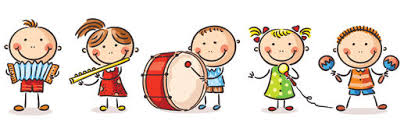 